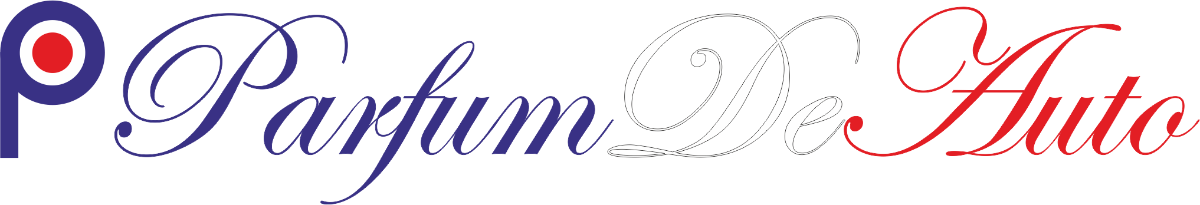  Коммерческое предложение.Добрый день. Мы - российская компания ParfumDeAuto, специализируемся на производстве многоразовых персонализированных ароматизаторов. Ознакомиться с продукцией Вы можете на сайте www.парфюмдеавто.рф 	В основе наших ароматов используются аромамасла производства Франции, благодаря этому продукция ParfumDeAuto по качеству не уступает известным брендам. Тем самым наше производство, путем долгих тестов и экспериментов в различных климатических условиях, добилось определенной формулы аромасостава.	Наши преимущества:- собственное производство;- гибкая ценовая политика;- оригинальность, персонализация продукта;- постоянно расширяемый ассортимент;- экологически чистые материалы.Благодаря сотрудничеству с нами, Вы сможете увеличить доход с первого месяца.С Уважением,______________________sale@parfumdeauto.ru8-800-550-99-80www.парфюмдеавто.рф